В Сызрани приступили к реализации проекта, получившего президентский грант.В АНО «ЦСОН «Сызранский» приступили к реализации проекта «Вместе против инсульта», получившего президентский грант. Цель проекта - установить преемственность в работе учреждений здравоохранения и социального обслуживания в использовании технологий ранней реабилитации и аббилитации, отмечает Наталья Киреева, директор в программе «О чем говорят» https://youtu.be/IlQnXS8vP3gПроект  имеет социальное значение и поддержку со стороны Администрации города, профильных специалистов и  серебряных волонтеров. 10 июля были заключены соглашения о совместной деятельности с Сызранской городской больницей№3,КЦСОН Западного округа,Медико-гуманитарным колледжем».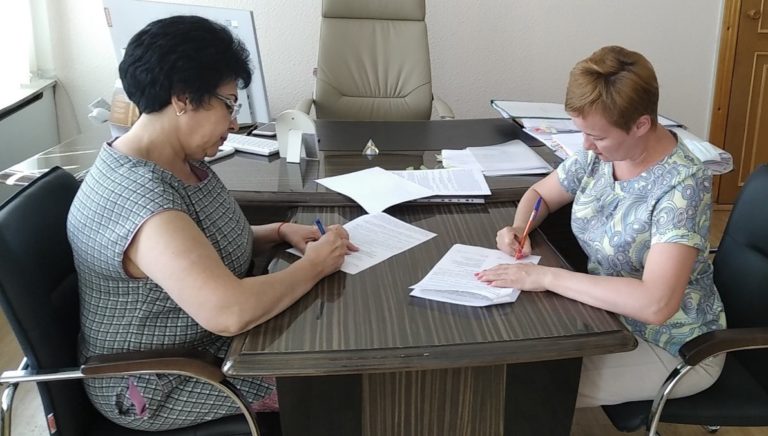 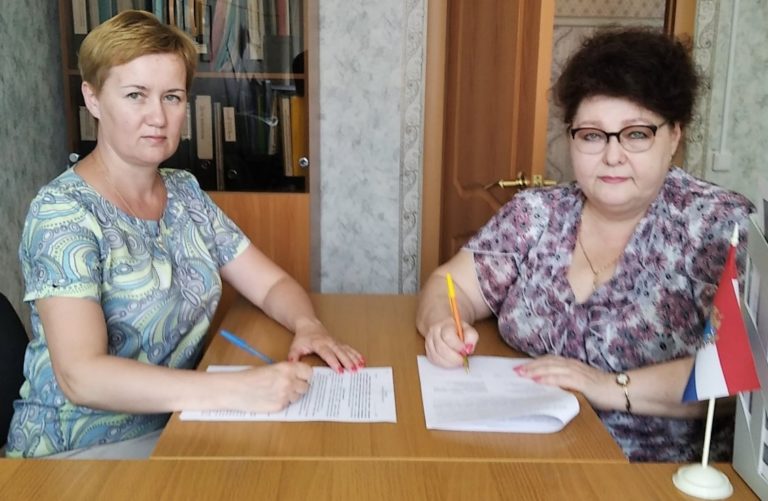 